Developing Your Learning PlanEstimated time: N/ALearning Outcome:After you complete this activity, you will be able to:Develop a learning plan that is aligned with your course goalsInstructions Once you have determined your goals, the next step is to develop your learning plan for how you will achieve your goals. Having a learning plan in place can help keep you motivated and accountable to your goals. This includes listing strategies, supports and resources you will use to help you achieve your goal. You can use this template to go through the process of creating a learning plan based on the goals you have created. You can create as many goals as you would like. A good place to start is to create one goal per course at the beginning of each semester.If you have more than five goals that you would like to work with, you can download this word document template to add more and customize this tool to your needs.

Goals Template
Goal 1: What do I want to achieve or be able to do?Learning Experience: What learning experiences or actions will help me develop the skills needed to achieve my goal?Supports or Resources: What resources or supports do I need or could benefit from while working towards achieving my goal?  Why it Matters: Why have I set this goal for myself, why is it important to me? How achieving this goal impact my future practice, experience, or outcome?Goal 2: What do I want to achieve or be able to do?Learning Experience: What learning experiences or actions will help me develop the skills needed to achieve my goal?Supports or Resources: What resources or supports do I need or could benefit from while working towards achieving my goal?  Why it Matters: Why have I set this goal for myself, why is it important to me? How achieving this goal impact my future practice, experience, or outcome?Goal 3: What do I want to achieve or be able to do?Learning Experience: What learning experiences or actions will help me develop the skills needed to achieve my goal?Supports or Resources: What resources or supports do I need or could benefit from while working towards achieving my goal?  Why it Matters: Why have I set this goal for myself, why is it important to me? How achieving this goal impact my future practice, experience, or outcome?Goal 4: What do I want to achieve or be able to do?Learning Experience: What learning experiences or actions will help me develop the skills needed to achieve my goal?Supports or Resources: What resources or supports do I need or could benefit from while working towards achieving my goal?  Why it Matters: Why have I set this goal for myself, why is it important to me? How achieving this goal impact my future practice, experience, or outcome?Goal 5: What do I want to achieve or be able to do?Learning Experience: What learning experiences or actions will help me develop the skills needed to achieve my goal?Supports or Resources: What resources or supports do I need or could benefit from while working towards achieving my goal?  Why it Matters: Why have I set this goal for myself, why is it important to me? How achieving this goal impact my future practice, experience, or outcome?Source:Adapted by PATHS, York University from: Developing a Learning Plan. Carleton University, Learning and Development. https://carleton.ca/hr/wp-content/uploads/Learning-Plan.pdf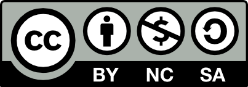 Pedagogy that Aids Transition for Higher-Ed Students by PATHS, York University is licensed under a Creative Commons Attribution-NonCommercial-ShareAlike 4.0 International License. If you reuse this work, please attribute PATHS, York University and include a link to https://www.yorku.ca/health/project/pat/